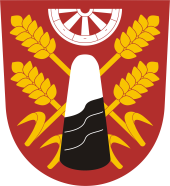  Zápis č. 1/2017ze zasedání zastupitelstva obce Úžice                              ze dne 2.2.2017konaného v zasedací místnosti obecního úřadu ÚžiceZačátek zasedání 17, 00 hod. Přítomni: starosta obce David Hrdlička, místostarosta obce Petr Tichý,                   Zastupitelé: Mg.Marcela Beránková, Iva Dědková, Josef Jech, Josef Beneš, Jiří Klvan                   Omluveni: Tomáš Libich, Jan RichterOvěřovatelé zápisu: J. Beneš, I. DědkováZapisovatel: Ludmila KlvanováHlasování o ověřovatelích - Jednohlasně schválenoStarosta obce přivítal přítomné zastupitele a následně prohlásil zasedání za usnášeníschopné. Zastupitelé se sešli v počtu 7 z 9 členů. Dále seznámil zastupitele s navrženým programem jednání. Program:Kontrola usnesení ze 7.12.2016Stanovení cen stočného 2017Žádost o odprodej části pozemku 222/10 v k.ú. Kopeč (záměr)Žádost o pronájem pozemků č.par. 228, 169/2, 169/5, 222/1 a rybníku v k.ú. Kopeč (záměr)Různé a Diskuse Hlasování o programu - Jednohlasně schválenKontrola usnesení z 7.12.2016Starosta obce seznámil zastupitele s plněním usnesení ze dne 7.12.2016Usnesení č.7/10/16: Zastupitelstvo obce schvaluje uzavření příkazní smlouvy s firmou A-TENDER na Elektronické výběrové řízení na dodavatele energií.Před podpisem bude smlouva po právní stránce zkontrolována panem Slunečkem.Smlouva zatím podepsána nebyla, odstraňují se nedostatkyStanovení cen stočného na rok 2017Stočné zůstává ve stejné výši 37,38 Kč/m3. Nájem kanalizace se zvyšuje o 97 000Kč.Návrh usnesení č.1/1/17: Zastupitelstvo obce schvaluje kalkulaci ceny stočného pro obec Úžice na rok 2017. (Tabulka s kalkulací je přílohou usnesení)Hlasování: Jednohlasně schválenoŽádost o odprodej části pozemku 222/2 v k.ú. Kopeč (záměr)Pan Martin Dvořák by chtěl odkoupit část obecního pozemku č. 222/2 (174 m2) kolem své nemovitosti.Návrh usnesení č.2/1/17: Zastupitelstvo obce schvaluje záměr na odkup části pozemku č. 222/2 v k.ú. Kopeč o rozloze 174 m2.Hlasování: Jednohlasně schválenoŽádost o pronájem pozemků č.par. 228, 169/2, 169/5, 222/1 a rybníku v k.ú. Kopeč (záměr)Pan Josef Dvořák by měl zájem o pronájem obecních pozemků a rybníka v Kopeči. Jeho záměrem je rybník vyčistit a tyto pozemky udržovat.Zastupitelé nejsou proti vyvěsit záměr, pouze bude vyňat pozemek č.228 (cesta), který pronajmout nechtějí.Návrh usnesení č.3/1/17: Zastupitelstvo obce schvaluje záměr na pronájem obecních pozemků č.169/2, 169/5, 222/1 a 11- rybník v k.ú. Kopeč. Hlasování: Jednohlasně schválenoRůzné, diskuseRozpočtové opatření č. 5 /2016Tato úprava snižuje příjmy celkem o 3 250 tis.Kč. U výdajů se jedná o přesun mezi paragrafy, tudíž je v kompetenci starosty.Návrh usnesení č.4/1/17: Zastupitelstvo obce bere na vědomí RÚ č.5/2016 kterou provedl starosta obce na základě usnesení ZO č. 4/13/2014 z 18.12.2014. Tato úprava snižuje příjmy celkem o 3 250 tis.Kč. U výdajů se jedná o přesun mezi paragrafy. (RÚ č. 5 je přílohou tohoto usnesení)Odměny za výkon funkce členů zastupitelstvaOd 1.1.2017 se změnilo nařízení vlády č. 37/2003 Sb., o odměnách za výkon funkce členů zastupitelstva. Na základě této novely došlo k navýšení částek měsíčních odměn poskytovaných za výkon funkce neuvolněným členům zastupitelstva ÚSC. Zastupitelé mohou pobírat dosud schválenou výši odměny, popřípadě tato částka může být dle nařízení zvýšena.Návrh usnesení č.5/1/17:  Zastupitelstvo obce schvaluje dle zákona o obcích zvýšení částek měsíčních odměn poskytovaných za výkon funkce neuvolněným členům zastupitelstva ÚSC dle přílohy č. 1 k nařízení vlády č. 37/2003 Sb. Měsíční odměny za výkon funkcí neuvolněných členů zastupitelstva obce se mění s účinností od 1. 3.2017 takto: Jednotlivé částky za funkce se sčítají.Hlasování:Jednohlasně schválenoŽádost TJ Sokol Úžice o prodloužení doby splatnosti půjčky o 1 rok (do 1.9.2017) na projektovou dokumentaci ve výši 42 000 Kč. Starosta obce informoval o průběhu schvalování převodu movitého majetku z TJ Sokol Úžice na obec Úžice, kdy je stále žádost na Župě Barákově ke schválení.Návrh usnesení č.6/1/17: Zastupitelstvo obce schvaluje prodloužení doby splatnosti půjčky pro TJ Sokol Úžice ve výši 42 000 Kč o jeden rok, a to do 1.9.2017.Hlasování:Jednohlasně schválenoOprava chodby v budově OÚChodba na OÚ v části u lékaře je ve špatném stavu a tak byla oslovena stavební firma Jan Špivák k nacenění oprav. Oprava by stála 152 523,-Kč.Návrh usnesení č.7/1/17: Zastupitelstvo obce schvaluje opravu chodby v budově OÚ firmou Jan Špivák za cenu 152 523 Kč.Hlasování:Jednohlasně schválenoŽádost o pronájem budovy v objektu pohostinstvíPan Josef Florián podal žádost o pronájem bývalé garáže par.č. 81 v areálu pohostinství Úžice. Chtěl by zde mít garážové stání veteránů a malou provozovnu. Objekt i střechu by zajistil proti úrazu na své náklady.-Z důvodu velmi špatného stavu budov v areálu pohostinství bude zažádáno o demoliční výměr a budova se pronajímat nebude.Žádost o sponzorský dar – Spolek pro záchranu ohrožených živočichůZapsaný spolek pro záchranu ohrožených živočichů AVES požádal obec Úžice o finanční příspěvek na svou činnost. V naší obci fungují dobrovolníci, kteří se o zraněné živočichy z volné přírody starají.Zastupitelé se dohodli, že pokud někteří místní občané se o takovéto živočichy starají, tak jim přispějí přímo např. hmotným darem.Odpisová plán ZŠZákladní škola předložila ke schválení účetní odpisový plán na rok 2017.Návrh usnesení č.8/1/17: Zastupitelstvo obce schvaluje základní škole a mateřské škole účetní odpisový plán na rok 2017 dle předloženého návrhu, který je součástí zápisu.Hlasování:Jednohlasně schválenoVozový park obceZastupitelé se dohodli, do obce pořídí nový automobil Citroen berlingo. Starý citroen bude používat technická četa obce. Starosta je pověřen provést další úkony v koupi vozu. Návrh usnesení č.9/1/17: Zastupitelstvo obce schvaluje pořízení nového automobilu Citroen Berlingo a pověřuje starostu zajištěním cenových nabídek a možností financování. Starosta je pověřen provést další úkony v koupi vozu.Hlasování:Jednohlasně schválenoDiskuse:Na závěr starosta poděkoval všem přítomným za účast a ukončil zasedání.Konec zasedání v 18,30 hod.V Úžicích 2.2.2017Zapsala: Klvanová LudmilaZápis byl zpracován 3.2.2017Souhrn usnesení k zápisu č. 1/2017 ze 2.2.2017Usnesení č.1/1/17: Zastupitelstvo obce schvaluje kalkulaci ceny stočného pro obec Úžice na rok 2017. (Tabulka s kalkulací je přílohou usnesení)Usnesení č.2/1/17: Zastupitelstvo obce schvaluje záměr na odkup části pozemku č. 222/2 v k.ú. Kopeč o rozloze 174 m2.Usnesení č.3/1/17: Zastupitelstvo obce schvaluje záměr na pronájem obecních pozemků č.169/2, 169/5, 222/1 a 11- rybník v k.ú. Kopeč. Usnesení č.4/1/17: Zastupitelstvo obce bere na vědomí RÚ č.5/2016 kterou provedl starosta obce na základě usnesení ZO č. 4/13/2014 z 18.12.2014. Tato úprava snižuje příjmy celkem o 3 250 tis.Kč. U výdajů se jedná o přesun mezi paragrafy. (RÚ č. 5 je přílohou tohoto usnesení)Usnesení č.5/1/17:  Zastupitelstvo obce schvaluje dle zákona o obcích zvýšení částek měsíčních odměn poskytovaných za výkon funkce neuvolněným členům zastupitelstva ÚSC dle přílohy č. 1 k nařízení vlády č. 37/2003 Sb. Měsíční odměny za výkon funkcí neuvolněných členů zastupitelstva obce se mění s účinností od 1. 3.2017 takto: Jednotlivé částky za funkce se sčítají.Usnesení č.6/1/17: Zastupitelstvo obce schvaluje prodloužení doby splatnosti půjčky pro TJ Sokol Úžice ve výši 42 000 Kč o jeden rok, a to do 1.9.2017.Usnesení č.7/1/17: Zastupitelstvo obce schvaluje opravu chodby v budově OÚ firmou Jan Špivák za cenu 152 523 Kč.Usnesení č.8/1/17: Zastupitelstvo obce schvaluje základní škole a mateřské škole účetní odpisový plán na rok 2017 dle předloženého návrhu, který je součástí zápisu.Usnesení č.9/1/17: Zastupitelstvo obce schvaluje pořízení nového automobilu Citroen Berlingo. Starosta je pověřen provést další úkony v koupi vozu.Ověřovatelé zápisu:Josef Beneš …………………………            Iva Dědková	…………………………..Hrdlička David  …………………………..Starosta obceFunkce Pevná část (v Kč) Příplatek (v Kč) Měsíční odměna celkem (v Kč) Místostarosta 8 325 14 470 22 795 Předseda výboru, komise 976 0 976 člen výboru, komise 6320 632 člen zastupitelstva obce 311 0 311 Funkce Pevná část (v Kč) Příplatek (v Kč) Měsíční odměna celkem (v Kč) Místostarosta 8 325 14 470 22 795 Předseda výboru, komise 976 0 976 člen výboru, komise 6320 632 člen zastupitelstva obce 311 0 311 